Podklady k samostudiu z důvodu uzavření základních škol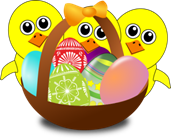 na dobu od 30. března do 8. dubna 2020 – 8.CČeský jazyk a literatura – Mgr. Stanislava Hejduková                           kontakt: Stanislava.Hejdukova@zshajeslany.cz                                        Google Classroom – kurz u57l3uq   Jazyk: Souvětí podřadné s více větami vedlejšími / uč. str.106 -  107nastudovat/                        ústně uč. str.107/1                                                                                                                                                     písemně do škol. sešitu –  str.111/7, 113/11, do dom. sešitu – 37/3a,b, str. 46/6                                       Sloh: zadání práce trvá z minulého týdne                                                                                 Literatura: Jaroslav Seifert – život a dílo (uč. LV str. 93 -95, 8, 43, 50 )                                           - pravopis a skladbu lze procvičovat na Pravopisně.cz nebo Výukové materiály školy Naberanku.cz a kdekoli jindeOprav chyby:Buď vytiskni a oprav jako učitel, nebo opiš správně.Toto cvičení pošli paní učitelce ke kontrole.Děti  které si hráli na pískovišti vylekali divné zvuky.Teplé jarní dni se už blížili.Otcovy sourozenci zbírali houby píchavky.Rodiče i děti vyšly na celodení tůru po Krkonoškých vrcholech.Noc ztrávily naši turisté v hotelu u krakonoše.Z leva i z prava se sjížděly na naší chatu nový hosté.Poslední zápasy basketbalistů zkončili remízou. Všechny starobilé městcké stavby zapsaly mezi památky unesco.Cizinec mluvil plyně čtyřma jazyky.Na vyvíšeném místě jsme oběvily orlí hnízdo i s dvěmi orlími mláďaty.Bratr sběhl ze studijí a teď soukromně podniká z psími krmivy.V hodinách Českého jazyka sme se seznámili z Jiráskovými psohlavci.Karel IV Český král a římský císař nechal postavit Karlovu Univerzitu.Rádi bysme jí požadali o pomoc při řešení  vyjimečných úkolů.(Nápověda – počet chyb je shodný s výročím svatby, které se říká „zlatá“)Anglický jazyk – učitel:  Mgr. Naděžda Kalíková                                           kontakt: Nadezda.Kalikova@zshajeslany.cz Google Classroom – kurz laltb5aSave the Environment1/ Vytvoř jednoduchý plakát o ochraně životního prostředí v angličtině. Uveď 7 zásad, kterými by se lidé měli řídit (např. Don´t waste water.) 2/ Doplň obrázky.3/ Zpracuj na počítači nebo „ručně“ (psaní, lepení, kreslení, …)4/ Formát čtvrtky, papíru A4 nebo A3.Po obnovení školní docházky s sebou přines projekt do školy, bude klasifikován.Opakuj si soustavně dosud probranou slovní zásobu a gramatiku. Pokud máš možnost, můžeš k tomu využít i následující internetové odkazy. (Pro upevnění úplných základů uvádím i odkazy na učivo 1. stupně).1.stupeň – ANGLICKÝ JAZYK – NEJLEPŠÍ WEBOVÉ STRÁNKY PRO VÝUKU ONLINEUMÍME ANGLICKY: https://www.umimeanglicky.cz/ČTENÍ PSANÝCH PŘÍBĚHŮ SE ZVUKEM : https://www.storyplace.org/PLNÁ KNIHOVNA PŘÍBĚHŮ SE ZVUKEM: https://www.commonlit.org/en/textsPOSLECHOVÁ CVIČENÍ S TEXTEM: http://www.elllo.org/POSLECHOVÁ CVIČENÍ S TEXTEM: http://englishspeak.com/UČENÍ HROU: https://www.gamestolearnenglish.com/DUOLINGO: https://www.duolingo.com/ANGLICKÉ PÍSNIČKY: https://www.youtube.com/user/SuperSimpleSongs/videosVYTVÁŘENÍ KOMIKSŮ: https://www.storyboardthat.com/storyboard-creatorINTERAKTIVNÍ PRACOVNÍ LISTY: https://www.liveworksheets.com/worksheets/en/English_as_a_Second_Language_(ESL)ONLINE SLOVNÍK: https://bab.la/VÝUKA ANGLIČTINY NA MĚSÍC ZDARMA: https://www.englishme.cz/HRAVÉ PROCVIČOVÁNÍ https://www.skolasnadhledem.cz/profil/1-stupen/804-anglicky-jazykstupeň UMÍME ANGLICKY: https://www.umimeanglicky.cz/ČTENÍ – ZPRÁVY PRO STUDENTY: https://www.newsinlevels.com/PLNÁ KNIHOVNA PŘÍBĚHŮ SE ZVUKEM: https://www.commonlit.org/en/textsPOSLECHOVÁ CVIČENÍ S TEXTEM: http://www.elllo.org/POSLECHOVÁ CVIČENÍ S TEXTEM: http://englishspeak.com/POSLECHOVÁ CVIČENÍ S OTÁZKAMI: https://www.esl-lab.com/POSLECHOVÁ VIDEA S TESTY: https://eslvideo.com/quizzes_beginning.phpNEPRAVIDELNÁ SLOVESA S MCFLUENCY: https://www.youtube.com/watch?v=egNPTRgURuoANGLIČTINA A HUDBA: https://lyricstraining.com/ANGLIČTINA A VIDEA: https://www.englishcentral.com/videosANGLIČTINA A TELEVIZE: https://ororo.tv/en/channelsDUOLINGO: https://www.duolingo.com/DOBRODRUŽNÉ TEXTOVÉ HRY: http://textadventures.co.uk/TVORBA KOMIKSŮ: https://www.storyboardthat.com/storyboard-creatorINTERAKTIVNÍ PRACOVNÍ LISTY: https://www.liveworksheets.com/worksheets/en/English_as_a_Second_Language_(ESL)ONLINE SLOVNÍK: https://bab.la/ANGLICKÁ SLOVÍČKA: http://www.ajslovicka.cz/YOUTUBE LEKCE ANGLIČTINY: https://www.youtube.com/playlist?list=PLF467B6C12B713A03VÝUKA ANGLIČTINY NA MĚSÍC ZDARMA: https://www.englishme.cz/Anglický jazyk – učitel:     Květa Dytrychová                                                   kontakt: Kveta.Dytrychova@zshajeslany.cz                                                              Google Classroom – kurz nkhhsi4Save the Environment1/ Vytvoř jednoduchý plakát o ochraně životního prostředí v angličtině. Uveď 7 zásad, kterými by se lidé měli řídit (např. Don´t waste water.) 2/ Doplň obrázky.3/ Zpracuj na počítači nebo „ručně“ (psaní, lepení, kreslení, …)4/ Formát čtvrtky, papíru A4 nebo A3.Po obnovení školní docházky s sebou přines projekt do školy, bude klasifikován.Opakuj si soustavně dosud probranou slovní zásobu a gramatiku. Pokud máš možnost, můžeš k tomu využít i následující internetové odkazy. (Pro upevnění úplných základů uvádím i odkazy na učivo 1. stupně).1.stupeň – ANGLICKÝ JAZYK – NEJLEPŠÍ WEBOVÉ STRÁNKY PRO VÝUKU ONLINEUMÍME ANGLICKY: https://www.umimeanglicky.cz/ČTENÍ PSANÝCH PŘÍBĚHŮ SE ZVUKEM : https://www.storyplace.org/PLNÁ KNIHOVNA PŘÍBĚHŮ SE ZVUKEM: https://www.commonlit.org/en/textsPOSLECHOVÁ CVIČENÍ S TEXTEM: http://www.elllo.org/POSLECHOVÁ CVIČENÍ S TEXTEM: http://englishspeak.com/UČENÍ HROU: https://www.gamestolearnenglish.com/DUOLINGO: https://www.duolingo.com/ANGLICKÉ PÍSNIČKY: https://www.youtube.com/user/SuperSimpleSongs/videosVYTVÁŘENÍ KOMIKSŮ: https://www.storyboardthat.com/storyboard-creatorINTERAKTIVNÍ PRACOVNÍ LISTY: https://www.liveworksheets.com/worksheets/en/English_as_a_Second_Language_(ESL)ONLINE SLOVNÍK: https://bab.la/VÝUKA ANGLIČTINY NA MĚSÍC ZDARMA: https://www.englishme.cz/HRAVÉ PROCVIČOVÁNÍ https://www.skolasnadhledem.cz/profil/1-stupen/804-anglicky-jazyk2.stupeň UMÍME ANGLICKY: https://www.umimeanglicky.cz/ČTENÍ – ZPRÁVY PRO STUDENTY: https://www.newsinlevels.com/PLNÁ KNIHOVNA PŘÍBĚHŮ SE ZVUKEM: https://www.commonlit.org/en/textsPOSLECHOVÁ CVIČENÍ S TEXTEM: http://www.elllo.org/POSLECHOVÁ CVIČENÍ S TEXTEM: http://englishspeak.com/POSLECHOVÁ CVIČENÍ S OTÁZKAMI: https://www.esl-lab.com/POSLECHOVÁ VIDEA S TESTY: https://eslvideo.com/quizzes_beginning.phpNEPRAVIDELNÁ SLOVESA S MCFLUENCY: https://www.youtube.com/watch?v=egNPTRgURuoANGLIČTINA A HUDBA: https://lyricstraining.com/ANGLIČTINA A VIDEA: https://www.englishcentral.com/videosANGLIČTINA A TELEVIZE: https://ororo.tv/en/channelsDUOLINGO: https://www.duolingo.com/DOBRODRUŽNÉ TEXTOVÉ HRY: http://textadventures.co.uk/TVORBA KOMIKSŮ: https://www.storyboardthat.com/storyboard-creatorINTERAKTIVNÍ PRACOVNÍ LISTY: https://www.liveworksheets.com/worksheets/en/English_as_a_Second_Language_(ESL)ONLINE SLOVNÍK: https://bab.la/ANGLICKÁ SLOVÍČKA: http://www.ajslovicka.cz/YOUTUBE LEKCE ANGLIČTINY: https://www.youtube.com/playlist?list=PLF467B6C12B713A03VÝUKA ANGLIČTINY NA MĚSÍC ZDARMA: https://www.englishme.cz/Ruský jazyk – učitel:         Viktoriia Ravliuk                                                                        kontakt: vikyravliuk@seznam.czÚkoly s elektronickým odevzdáním - email: vikyravliuk@seznam.czOpakovaní učiva - P.S. str. 58 -59/1, 2, 3, 4, 5, 6, 7, 8Úkoly které jsou označené vypracujte a vyfoťte například telefonen nebo naskenujte a pošlete prosím  v emailu jako přílohu  ke kontrole. Úkoly s elektronickým odevzdáním - email: vikyravliuk@seznam.czNa papír udělat písemně překlad z uč. str. 69/5 a);PS str. 60/9,10,11 – vypracovat písemně;Úkoly, které jsou označené, vypracujte a vyfoťte například telefonem nebo naskenujte a pošlete prosím v emailu jako přílohu ke kontrole. Vždycky na začátku vyučovací hodiny uděláme pohybovou rozcvičku:Pohybová rozcvička. Znázorněte pohybem to, co čtete: Мы прыгаем, мы бегаем, мы слушаем, мы кушаем, Мы играем, мы летаем, мы садимся, мы сидим,Мы ложимся, мы лежим. Мы спим, мы стучим, мы встаём, мы стоим,Мы здравствуйте говорим!Téma. Reálie – ruský folklor – písně 6. Lekce.Opakování 2. lekceCvičení z Uč. Str 68/-  vypracovat do školního sešitu;Na papír udělat písemně překlad z uč. str. 69/5 a);PS str. 60/9,10,11 – vypracovat písemně;Opakování 2. lekce uč. str.11- 24. Slovní zásoba L2 P.S. - str.2Písěň: «У попа была собака». Poslechnout, naučit se slova a zazpívat.Online odkaz k poslechu: https://www.youtube.com/watch?v=magGGCeHvbYNěmecký jazyk – učitel:  Mgr. Alena Popélyová                                            kontakt: Alena.Popelyova@zshajeslany.cz               Google Classroom – kurz   4mru5ikÚkoly za prvních 14 dní (ke kontrole) – úkoly zadané k písemnému vypracováníNa papír udělat písemně překlad z PS – 103/lekce 3, 89/10Uč. str. 128 – Teste dein Deutsch – vypracovat na papírVeškeré zápisy do sešitu budou kontrolovány po nástupu do školy – nyní zapsat a učit se je, pracuj s uč.Nové úkolyPráce s uč. – opsat do škol.sešitu – téma: Příslovce kde?, kam? a předložka in/v, uč. 125/8Ústně – 125/8bDo škol.sešitu nakresli 4 roční období – barevně, výtvarně výstižně – pojmenuj je, na každé straně budou pouze 2 roční období – každý obrázek bude zahrnovat alespoň 8 prvků /tzn.příroda, lidé, typické prvky např, déšť, sníh, slunce, voda aj.)Obrázky využijeme následně k popisu obrázku – sami si můžete zkusit pojmenovat ústně jednotlivé prvky – slovník, google překladačZopakovat názvy zemí – viz uč. 70/3 – využít lze křížovky/www.nemecky.net/-čerpat lze zde názvy zemí+rozšíření.Matematika – učitel: Mgr. Květoslava Fliegerová                               kontakt: Kvetoslava.Fliegerova@zshajeslany.cz                                  Prosím všechny žáky, aby se přes své Google účty pokusili připojit na Google Classroom pro další možnosti komunikaceGoogle Classroom – kurz Imgpekn    - pokračujeme v zadaném učivu, všechna cvičení by měla být hotova do velikonoc- do domácích sešitů vypracovat z učebnice I. díl – str. 112 /test č. 1                                                                                        – str. 113 – 114/ test č. 3- narýsuj síť válce: r = 1,5 cm, v = 8 cm; síť vystřihni a slep válec- zopakuj si téma úhly – stupně, minuty pomocí této stránky:      http://it.pedf.cuni.cz/~proch/program/prevody.htm- podívej se na video z historie matematiky: Zářezy na kosti paviána jsou první lidské krůčky k symbolické matematice: https://www.televizeseznam.cz/video/jedna-dve-tri/zarezy-na-kosti-z-paviana-jsou-prvni-lidske-krucky-k-symbolicke-matematice-280317Občanská výchova – učitel:      Ing. Tomáš Caska                                                  kontakt: Tomas.Caska@zshajeslany.cz                                                                                        Opakovat vše probrané, zejména látku z vašeho samostudia! Každý žák si pro své spolužáky připraví ze strany 59- 64 křížovku z pojmů o 10 slovech. Jako formu vaší kreativní činnosti si připravíte koláž. Tématem budou NAŠI PREZIDENTI. Žák si vybere jednoho prezidenta (Masaryk až Zeman). Každý z nich se specifickým způsobem otiskl do národní historie. V koláži budou příznačné výroky a nejvýraznější momenty jejich vlády. Koláž doplnit obrázky, malbami.Zeměpis – učitel: Mgr. Květoslava Fliegerová                                       kontakt: Kvetoslava.Fliegerova@zshajeslany.cz                                  Prosím všechny žáky, aby se přes své Google účty pokusili připojit na Google Classroom pro další možnosti komunikaceGoogle Classroom – kurz emspllg     Králové a prezidenti - učebnice str. 37 – 39- přečíst a napsat krátké výpisky do sešitu- pokusit se odpovědět na otázky str. 39Dějepis – učitel: Mgr. Marie Čečrdlová                                                             kontakt: Marie.Cecrdlova@zshajeslany.cz                                                Téma: Národní obrození Učebnice: přečíst si str. 84 – 86, zkusit si ústně odpovědět Listy: str.8 – české národní obrození – přečíst si výpis. na otázky na str.84 (jsou označené zelenými puntíky). Můžete si připravit dobrovolný úkol nebo referát o některém z českých obrozenců (Thám, Palacký, Jungmann, Matěj Kopecký, Václav Kliment Klicpera, Kramerius apod.) Z dobrovolných úkolů můžeme posléze ve třídě udělat výstavku. Opět doporučuji Dějiny udatného národa českého na Google - video. Pro zopakování staršího učiva lze na ČT2 zhruba od 13.45 hod. sledovat cyklus o Lucemburcích. Přírodopis – učitel: Mgr. Klára Hlaváčková                                                     kontakt: Klara.Hlavackova@zshajeslany.cz                         Google Classroom – kurz lbyceec1. Soustava žláz s vnitřním vyměšováním - učebnice strana 60 - 61- zopakuj si veškeré učivo v sešitě i v učebnici- zkus si cvičný test na odkaze: https://drive.google.com/file/d/1lfVTk150PdmRk0r2JVEQHn1wim12GQiq/view?usp=sharing- pokud jsi tak ještě neučinil, dokonči projekt k hormonálním onemocněním!2. Smyslová ústrojí – ústrojí zraku – učebnice strana 63 – 65- prostuduj si kapitolu u zrakovém ústrojí- udělej si z této kapitoly výpisky do sešitu – stručně, v bodech, drž se tučně vytištěných pojmů3.  Smyslová ústrojí – ústrojí zraku – učebnice strana 63 – 65- tužkou si do sešitu nakresli stavbu oka ze strany 64- stručně odpověz do sešitu na tyto otázky:a) K čemu složí tyčinky a čípky umístěné v sítnici.b) Vysvětli rozdíl mezi krátkozrakostí a dalekozrakostí.c) Vysvětli pojmy slepá skvrna a žlutá skvrna.- učivo si můžeš zopakovat při sledování dílu Oko z cyklu Byl jednou jeden život: https://www.youtube.com/watch?v=LtNJy-rLpaoFyzika – učitel:  Ing. Pavel Rulf                                                                                       kontakt: Pavel.Rulf@zshajeslany.czProsím všechny žáky, aby se přes své Google účty pokusili připojit na Google Classroom pro další možnosti komunikace Google Classroom – kurz yq53fglNapětí a odporuč. fyziky str. 114 – 120 (zatím) pozorně přečíst, nakreslit si obrázky s popisem, udělat výpisky do sešitu z fyziky. Zejména kvalitně str. 118, 119, 120Zopakovat si ústně str. 121 / body a) až i) Podívat se na videohttps://www.youtube.com/watch?v=hzDnUz1icIgZkus si sestavování obvodů: jednoduchý obvod (zdroj = baterie, pojistka, spínač, vodiče) s jednou žárovkou, jednoduchý obvod se dvěma žárovkami za sebou, tedy do serie (i na různá napětí), zkus si do obvodu správně připojit ampérmetr i voltmetr.Sestav rozvětvený obvod se dvěma žárovkami (pod sebou = vedle sebe), tedy paralelně, připoj do obvodu správně ampérmetr i voltmetr a měř hodnoty napětí a proudů.Tyto úkoly proveď pomocí této interaktivní simulace.https://phet.colorado.edu/sims/html/circuit-construction-kit-dc/latest/circuit-construction-kit-dc_en.htmlPříště toto téma dobereme.Fyzikální praktika – učitel:  Ing. Pavel Rulf                                                                   kontakt: Pavel.Rulf@zshajeslany.czChemie – PaedDr. Karla Hrdličková                                                                    kontakt: Karla.Hrdlickova@zshajeslany.czProsím všechny žáky, aby se přes své Google účty pokusili připojit na Google Classroom pro další možnosti komunikace Google Classroom – kurz bnvnkzs              1) Učit se dále značky prvků PSP IB – VIIIB – doporučuji denně 1 až dva prvky2) Dokončit, kdo nestihl, projekt na téma ROPA dohodnutou formou – buď na čtvrtku formátu A3, ale nyní upřednostňuji prezentaci minimálně 10 stránek a zaslat na email: Karla.Hrdlickova@zshajeslany.cz nebo   Klara.Hlavackova@zshajeslany.cz           - vznik ropy,  - těžba ropy,  - složení ropy, - zpracování ropy, - produkty z ropy, - ropa dnes, - ropa v budoucnu, - ekologické ropné katastrofy, - benzín, - nafta,   ( výběr jednoho z těchto témat )3) Opakovat si názvosloví uhlovodíků dle sešitu a na těchto odkazech: https://www.skolasnadhledem.cz/game/1855                  https://www.skolasnadhledem.cz/game/1856                  https://www.skolasnadhledem.cz/game/1857                  https://www.skolasnadhledem.cz/game/18944) Přečíst si v učebnici str. 64 – 67 Polokovy – prohlédni si vše, i to co je na lištách, neznámé pojmy si vyhledej na internetu pro vysvětlení nebo názornost, zápis nemusíš provádět. Po nastudování si  procvič:                                                                                                       https://www.skolasnadhledem.cz/game/1797                 https://www.skolasnadhledem.cz/game/1799  5) Zhlédnout tato vybraná videa:                                     https://www.youtube.com/watch?v=P138KQn-SQ4    https://www.youtube.com/watch?v=v2UEReHF7YYHudební výchova – učitel: Mgr. Marie Čečrdlová                                            kontakt: Marie.Cecrdlova@zshajeslany.cz                                                Zadání pro práci zůstává stejné70. a 80. léta v moderní populární hudbě: hip hop, rap, reggae, RnB (toto téma najdete v učebnici; v mé učebnici, která, jak víte, má jiné číslování, je to na str.122 – 136, vy to najdete nejspíš o několik stránek blíž).Učivo pročíst, udělat stručné výpisky do sešitu. Kdo nemá u sebe sešit, nechť pracuje na vhodný papír.Hudební výchova zahrnuje také poslech, tak na You Tube poslouchejte  výše uvedené žánry hudby.Každý žák mi po skončení karantény odevzdá písemně referát na téma ( vyber si jedno):Bob Marley; reggae; Depeche Mode; R.E.M.; Nirvana; Sex Pistols; Freddie Mercury; ABBA).Výtvarná výchova – učitel:   Mgr. Hana Havelková                                          kontakt: Hana.Havelkova@zshajeslany.cz                                                  Pokračujte v započaté práci.Pracovní výchova – učitel:      Ing. Tomáš Caska                                                     kontakt: Tomas.Caska@zshajeslany.cz                                                                                        Každý žák si napíše svůj životopis. Dejte si záležet, protože již poměrně brzy budete posílat životopisy do různých firem kvůli zaměstnání. Nezapomeňte základní náležitosti životopisu (kontaktní údaje, vzdělání (první je nejvyšší dosažené), vaše praxe, nejrůznější kurzy, jazyky, technické dovednosti (práce s počítačem, jaké programy ovládáte), zájmy).  Pro inspirace můžete navštívit následující web: https://www.zivotopisy.cz/jak-napsat-zivotopisTělesná výchova – učitel:    Bc. Jakub Fric                                                                   kontakt: Jakub.Fric@zshajeslany.czZacvič si z doma podle následujícího videa. https://www.youtube.com/watch?v=jzeEq7YiEvs .Připrav si cvičení na běžeckou atletiku (min. 7 cviků) a udělej stručný popis cviku. Jako pomůcku můžeš využít předešlé video nebo následující odkazyhttps://www.svetbehu.cz/bezecka-abeceda-zakladni-znalost-kazdeho-bezce/https://www.youtube.com/watch?v=WYd_4WU6vWoZadání pro žáky, kteří nemají možnost připojení na internetUdělej si doma rozcvičku (min 2x za týden 15 – 20 min)Pro všechny:Zapiš si do deníku/bloku v jaké dny jsi cvičil a jak dlouhoTělesná výchova – učitel: Mgr. Květoslava Fliegerová                         kontakt: Kvetoslava.Fliegerova@zshajeslany.cz                                  Dopřejte si oddych a odreagování od práce, můžeš použít následující videa:Posilování celého tělahttps://search.seznam.cz/?q=posilov%C3%A1n%C3%AD+cel%C3%A9ho+t%C4%9Bla+-+full+body+workout+-+fitness+go&url=https%3A%2F%2Fwww.youtube.com%2Fwatch%3Fv%3DWJug6iEhnSc&v=2&c=1&data2=GJOJjXnTlohr4HheVsyK_Z2OhC-veJE0O7_CJVPHpBxuk1osGswJADN7zeu7pYfSdlNz07rJWXa4KDKNx-nYZygyuB7RM5Wr5AKUngABfPXa-eqHJNeUa5OwBIdcfi_y-oLxI9Ygha1tFc9vb0UkYgszVPjNebo se naučit krátký tanečekhttps://www.youtube.com/watch?v=5Xx4tszZ-DEPříprava na cvičení a základy gymnastikyhttps://www.youtube.com/watch?v=jSfxt64TuPYRozcvička - Protahováníhttps://www.youtube.com/watch?v=ASufVEZE8ak6 minut RANNÍ JÓGYhttps://www.youtube.com/watch?v=30Zzbz3gXHQKruhový treninkhttps://www.youtube.com/watch?v=jzeEq7YiEvs .Konverzace v anglickém jazyce – učitel:  Mgr. Jana Rohlová                              kontakt: Jana.Rohlova@zshajeslany.cz                                                          Příprava pokrmů – Mgr. Alena Popélyová                                                        kontakt: Alena.Popelyova@zshajeslany.czVytvořit na čtvrtku A4  - kreativní vařeníMůžete vytvořit např. koláž, vyberte si např. 3 pokrmy studené kuchyně, které zpracujte výtvarně tak, aby zaujaly děti do věku 6 let a zároveň byly zdravé. Daný pokrm zakreslete tak, aby byly k rozeznání jednotlivé ingredience (např. rajče, okurka, celozrnné pečivo atd. – tvary kočiček, zvířat, hraček aj.). U pokrmů využijte popisky, pište čitelně, pracujte s fantazií a barvami. Práce odevzdáte po nástupu do školy. Přeji hodně nápadů.Využít můžete tyto odkazy:https://extra.cz/tema/kreativni-vareniwww.naukaozdravi.cz/clanky/45-kreativni-varenihttps://jaktak.cz/tagy/kreativni-vareniSportovní hry – učitel:    Ing. Jan Týř                                                                                   kontakt: Jan.Tyr@zshajeslany.cz                                  